ORDE van de DIENSTvoor de protestantse wijkgemeente ‘Huis bij de Bron’ te DordrechtWelkom en mededelingen van de kerkenraadMoment van stilteAanvangslied:  	Psalm 66: 1,3 “Breek aarde uit in jubelzangen”1 Breek, aarde, uit in jubelzangen,   Gods glorierijke naam ter eer.   Laat van alom Hem lof ontvangen.   Geducht zijn uwe daden, Heer.   Uw tegenstanders, diep gebogen,   aanvaarden veinzend uw beleid.   Heel de aarde moet uw naam verhogen,   psalmzingen uwe majesteit.3 Doe onze God uw loflied horen,   gij volken, zing alom op aard,   loof Hem door wie wij zijn herboren,   die ons voor wankelen heeft bewaard.   Gij toetst ons, Gij beproeft ons leven,   zoals men erts tot zilver smelt.   Gij die ons, aan het vuur ontheven,   gelouterd voor uw ogen stelt.Bemoediging en Groet	v.: Onze hulp verwachten wij van de Heerg.: die hemel en aarde gemaakt heeftv.: die trouw blijft tot in eeuwigheidg.: en die niet loslaat het werk van zijn handen.v.: Genade voor jullie en vrede van God de Vader en van      Jezus Christus onze Heerg.: Amen.Zingen:  		Psalm 121:1 “Ik sla mijn ogen op en zie” 1 Ik sla mijn ogen op en zie   de hoge bergen aan,    waar komt mijn hulp vandaan?   Mijn hulp is van mijn Here, die   dit alles heeft geschapen.    Mijn herder zal niet slapen.Kyriegebed                                                      Glorialied: 		652 “Zing jubilate voor de Heer”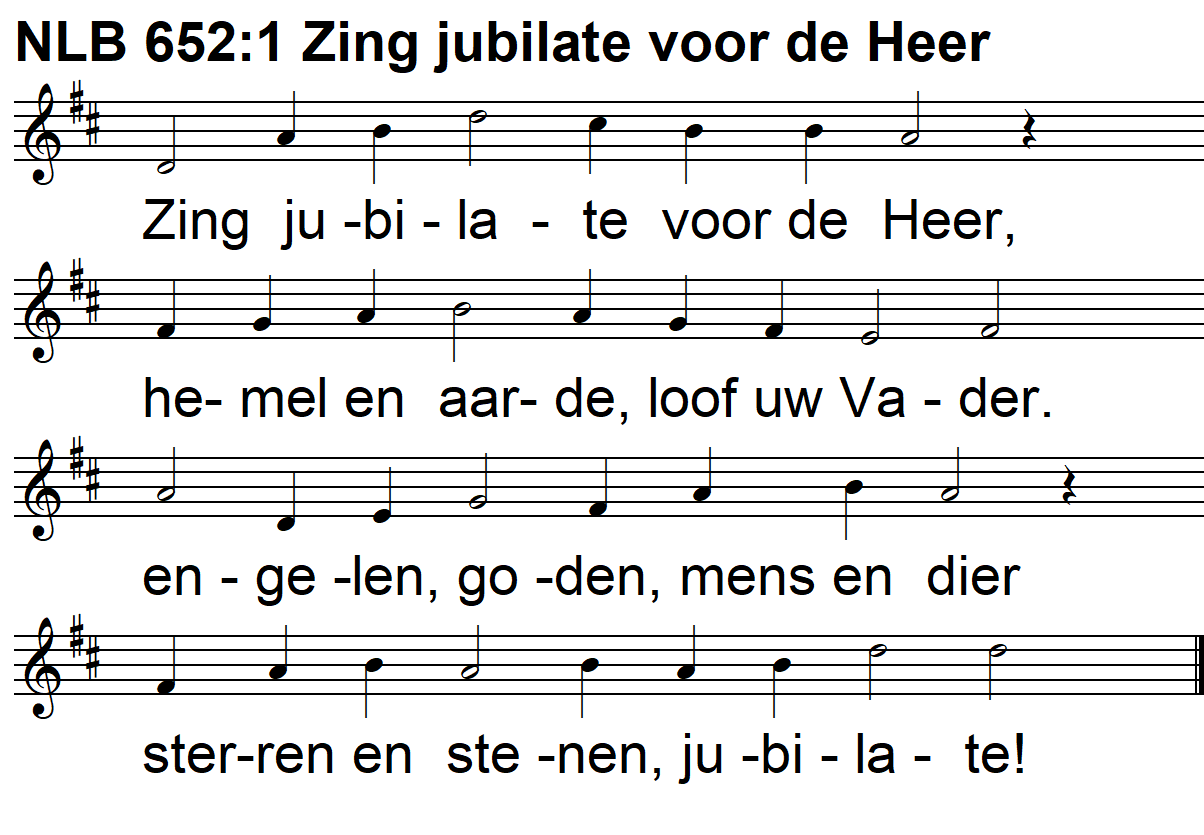 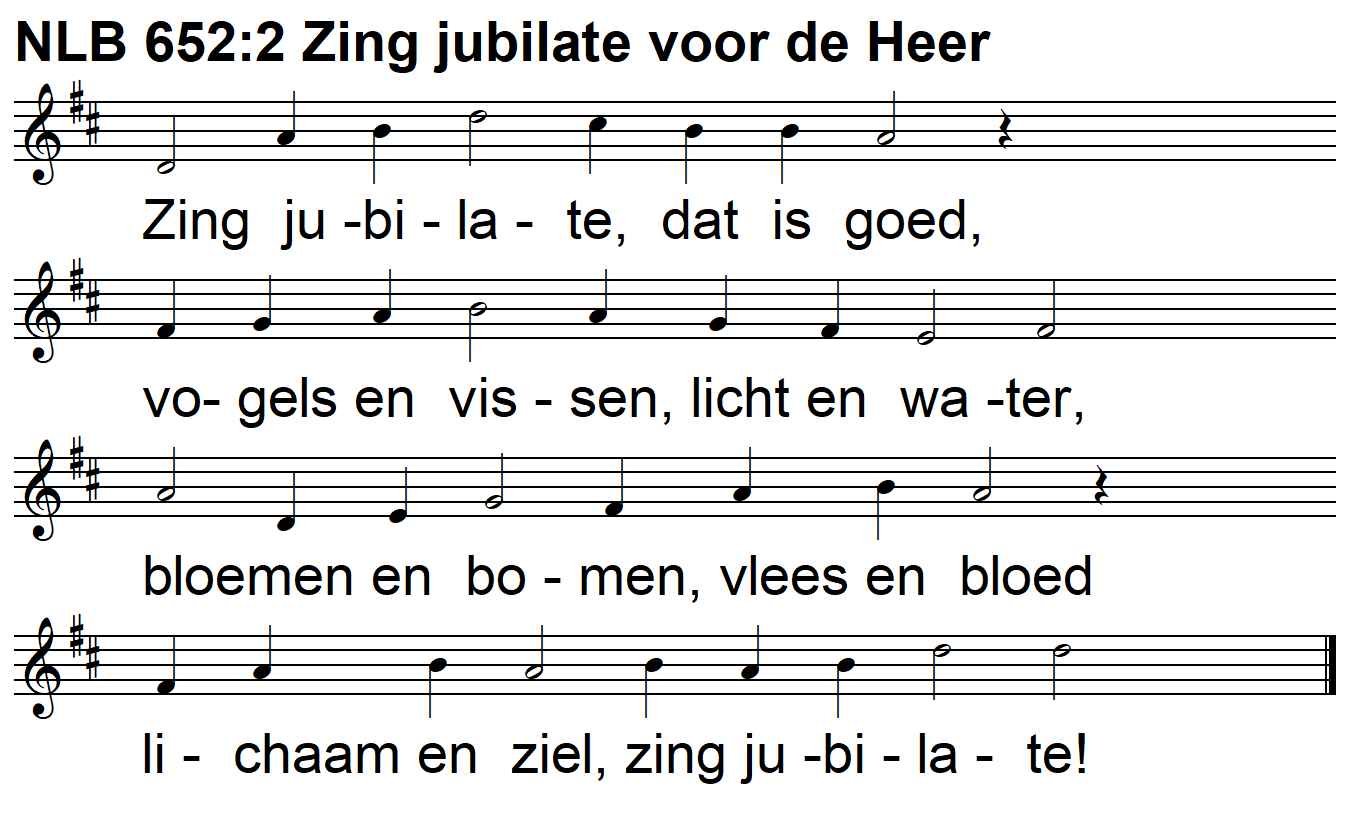 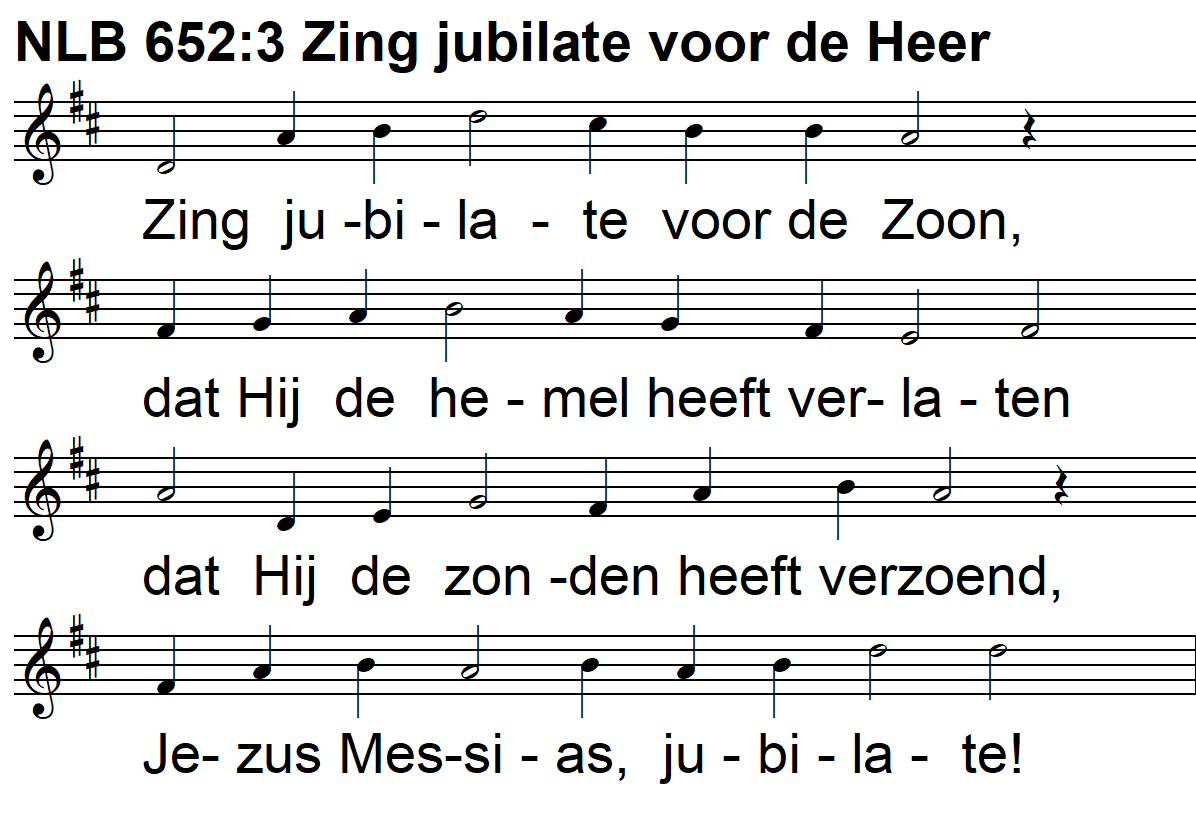 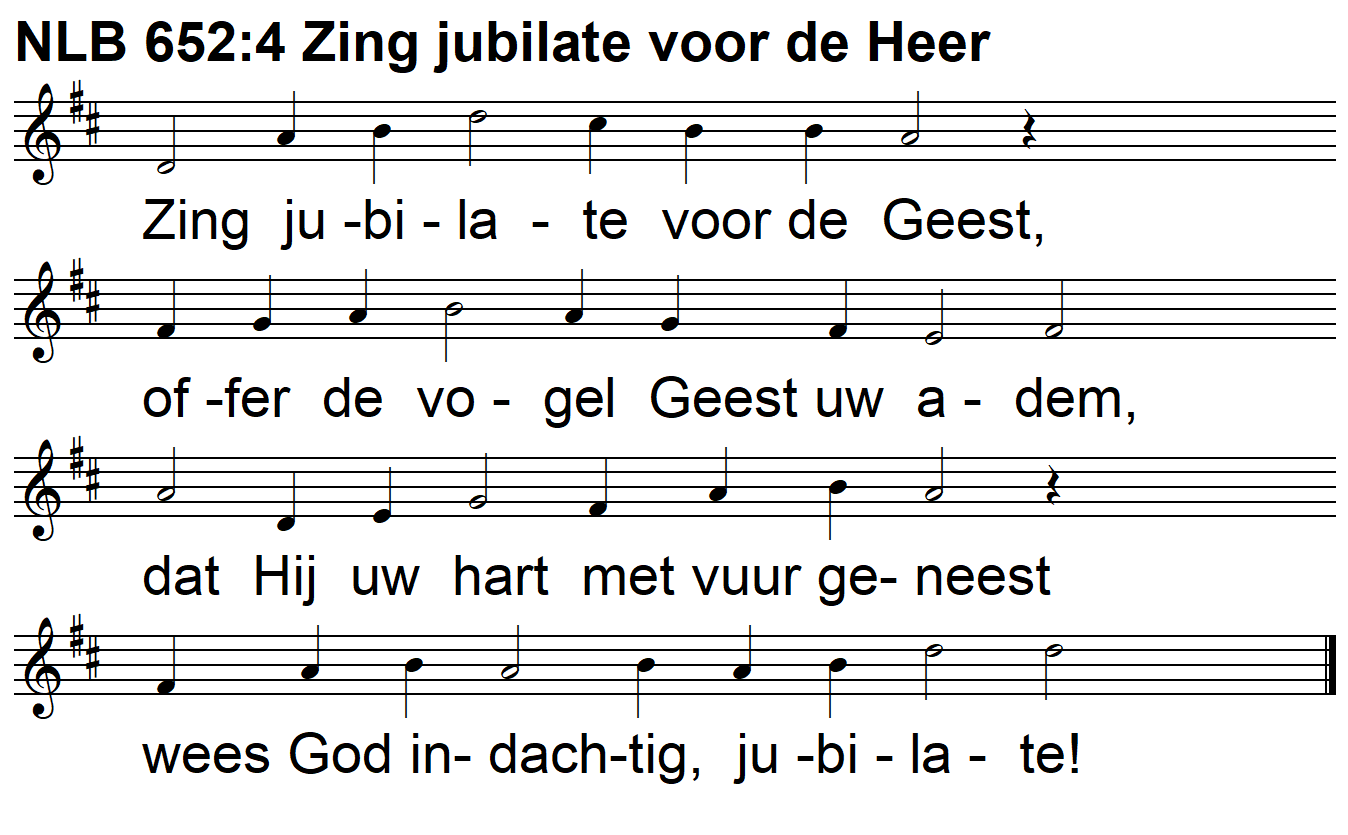 Gesprek met de kinderen Kinderlied:		171 “David werd gekozen boven alles uit”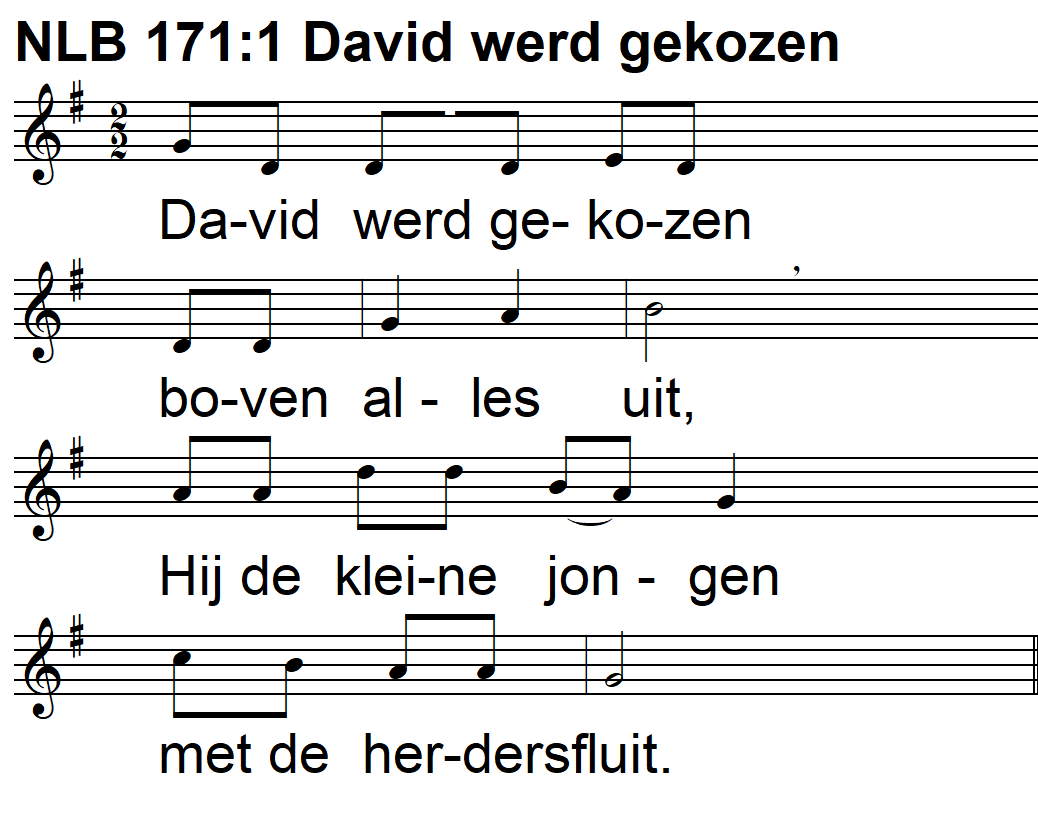 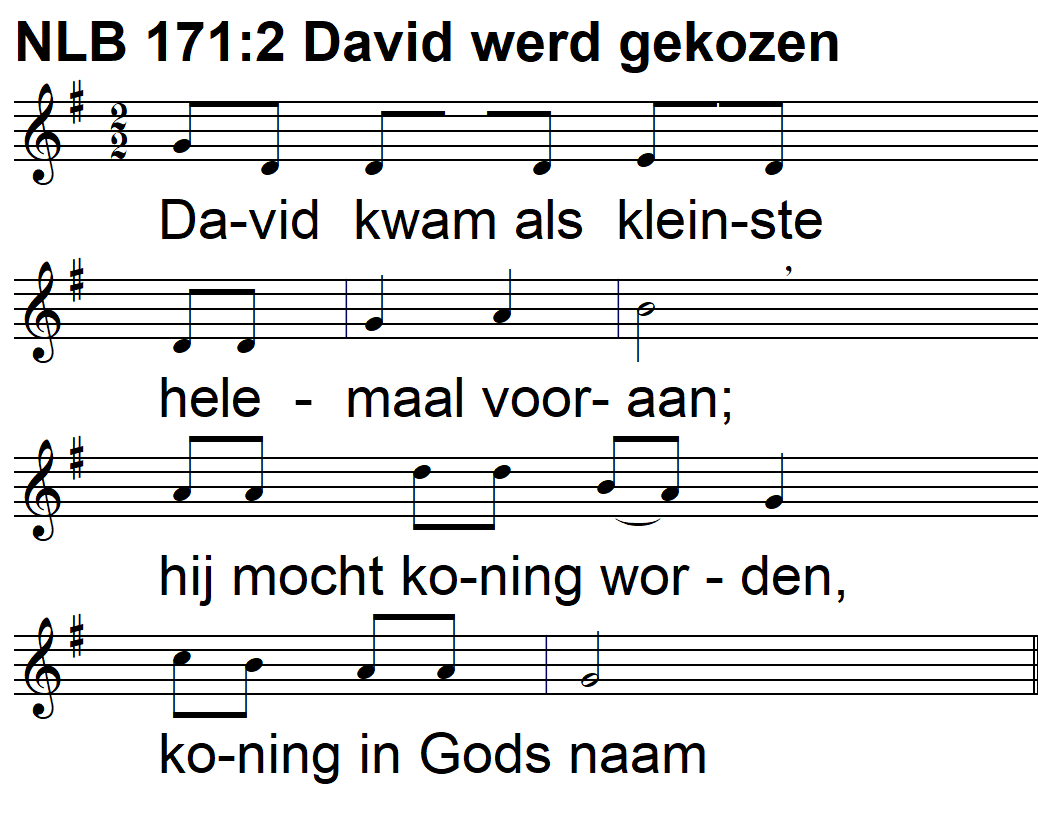 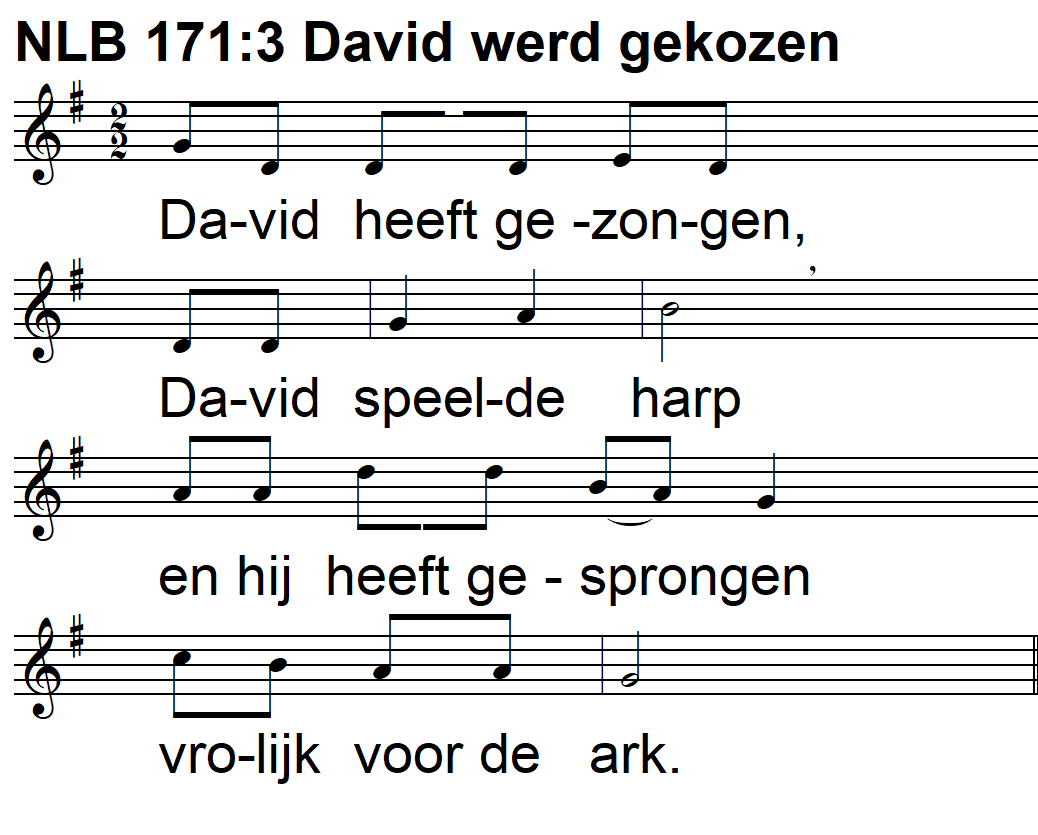 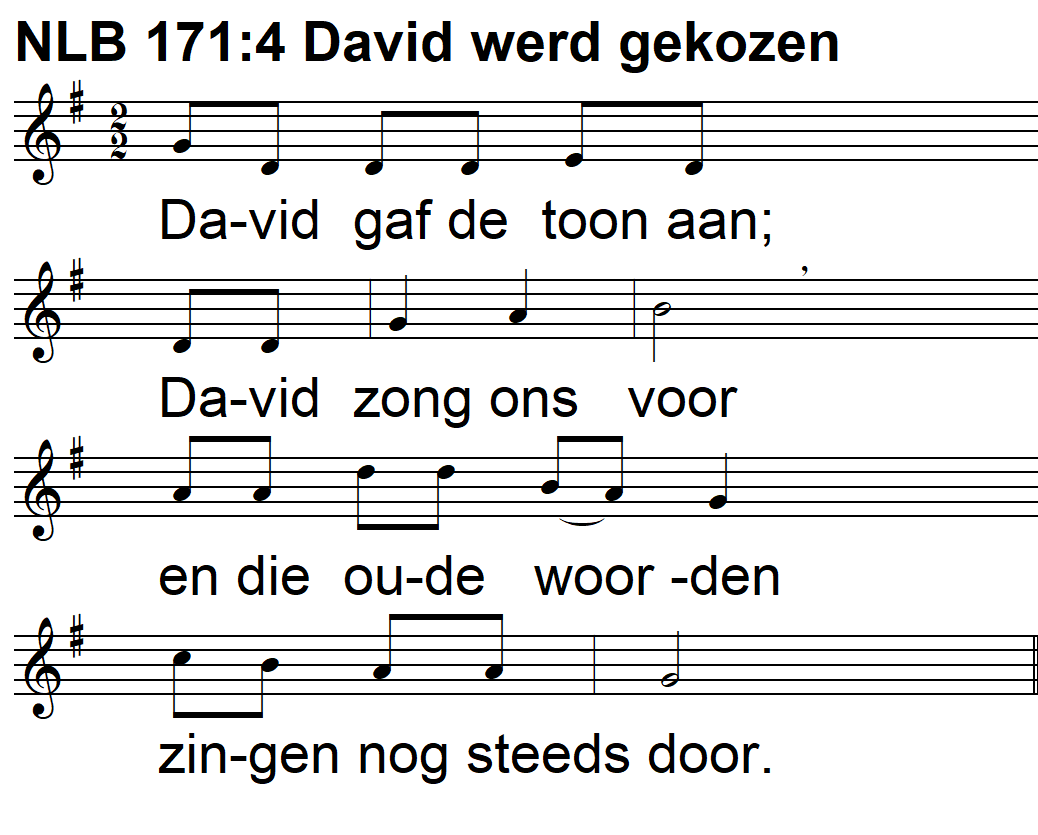 Gebed bij de opening van het WoordDe kinderen gaan naar de nevendienst onder het zingen van‘Licht van Pasen’	Licht van Pasen, zondagslicht,	Levensgloed op ons gezicht -	Ga ons voor en vuur ons aan	Om verlicht op weg te gaan. Eerste  Schriftlezing: Ezechiël 34:1-10De slechte herders en de goede herderDe HEER richtte zich tot mij: ‘Mensenkind, profeteer tegen de herders van Israël, profeteer en zeg tegen hen: “Dit zegt God, de HEER: Wee jullie, herders van Israël, want jullie hebben alleen jezelf geweid! Horen herders niet hun schapen te weiden? Jullie eten wel van hun kaas, jullie gebruiken hun wol voor je kleren en jullie slachten de vette dieren, maar de schapen weiden, dat doen jullie niet. Zwakke dieren hebben jullie niet laten aansterken, zieke dieren niet genezen, gewonde dieren niet verbonden, verjaagde dieren niet teruggehaald, verdwaalde dieren niet gezocht – jullie hebben de dieren hard en wreed behandeld. Zonder herder raakten ze verstrooid, en werden ze door wilde dieren verslonden. Mijn schapen zijn verstrooid, ze dwalen rond in de bergen en hoog in de heuvels; over heel het aardoppervlak raken ze verstrooid, en er is niemand die naar ze omziet, niemand die naar ze op zoek gaat.Daarom, herders, luister naar de woorden van de HEER: Zo waar Ik leef – spreekt God, de HEER –, mijn schapen hadden geen herder, ze werden weggeroofd en door de wilde dieren verslonden; en jullie, herders, keken niet naar mijn schapen om, jullie hebben alleen jezelf geweid maar niet mijn schapen! Daarom, herders, luister naar de woorden van de HEER: Dit zegt God, de HEER: Ik keer me tegen de herders en eis mijn schapen op; zij zullen ze niet meer mogen weiden. Ook zullen ze niet langer zichzelf weiden: Ik zal mijn schapen uit hun mond redden, zij zullen ze niet meer eten!Zingen: 		654: 1,2,3,4 “Zing nu de Heer, stem allen in”1 Zing nu de Heer, stem allen in   met ons die God lofzingen,   want Hij deed ons van het begin   verrukkelijke dingen.   Hij heeft het menselijk geslacht   in 't licht geroepen en bedacht   met louter zegeningen.2 Maar wij verkozen 't duister meer   dan 't licht door God geschapen   en dwaalden weg van onze Heer   als redeloze schapen.   Wij hebben dag en nacht verward,   de nacht geprezen in ons hart   en onze dag verslapen.3 Voor 't leven hebben wij de dood,   het lege niets verkozen,   voor vrede vreze, steen voor brood,   voor 't eeuwig goed de boze.   Wij hebben onze ziel verkocht   van ademtocht tot ademtocht   aan die genadeloze.4 Maar God heeft naar ons omgezien!   Wij, in de nacht verdwaalden,-   hoe zou het ons vergaan, indien   Hij ons niet achterhaalde,   indien niet in de duisternis   het licht van Jezus Christus is   gelijk de morgen straalde.Tweede schriftlezing: Johannes 10:11-16Ik ben de goede herder. Een goede herder is bereid zijn leven te geven voor de schapen. Een ingehuurde knecht, iemand die geen herder is en niet de eigenaar van de schapen, laat de schapen in de steek en slaat op de vlucht zodra hij een wolf ziet aankomen. De wolf valt de kudde aan en jaagt de schapen uiteen; de man is maar ingehuurd en de schapen kunnen hem niets schelen. Ik ben de goede herder. Ik ken mijn schapen en mijn schapen kennen Mij, zoals de Vader Mij kent en Ik de Vader ken. Ik geef mijn leven voor de schapen. Maar Ik heb ook nog andere schapen, die niet uit deze schaapskooi komen. Ook die moet Ik hoeden, ook zij zullen naar mijn stem luisteren: dan zal er één kudde zijn, met één herder.Lector: Tot zover lezen wij de Schriften. Lof zij U Christus in eeuwigheid.Gemeente: Amen.Zingen 		Psalm 23: 1,2 “Ik wil van God als van mijn Herder spreken”1 Ik wil van God als van mijn Herder spreken.   Onder zijn hoede zal mij niets ontbreken.   Groen is het land waarin Hij mij doet komen,   fris is de bron die Hij voor mij doet stromen.   Hij sterkt mijn ziel en wijst mij rechte wegen,   opdat ik Hem zal prijzen om zijn zegen.2 Zelfs door een dal van diepe duisternissen   waar ik het licht der levenden moet missen,   vrees ik geen kwaad, want Gij zijt aan mijn zijde   met stok en staf, tot troost en tot geleide.   Onder het oog van hen die mij verraden   richt Gij mij toe het nachtmaal der genade.Verkondiging: …. “over herders en schapen”Meditatieve muziek Zingen: 		653: 1,6,7 “U kennen, uit en tot U leven”1 U kennen, uit en tot U leven,   Verborgene die bij ons zijt,   zolang ons 't aanzijn is gegeven,   de aarde en de aardse tijd,-   o Christus, die voor ons begin   en einde zijt, der wereld zin!6 Gij zijt tot herder ons gegeven,   wij zijn de schapen die Gij weidt;   waar Gij ons leidt is 't goed te leven,   Heer, die ons voorgaat door de tijd.   Wie bij U blijft en naar U ziet,   verdwaalt in deze wereld niet.7 O Christus, ons van God gegeven,   Gij tot in alle eeuwigheid   de weg, de waarheid en het leven,   Gij zijt de zin van alle tijd.   Vervul van dit geheimenis   uw kerk die in de wereld is.De kinderen komen terug uit de kindernevendienstGebeden: dankgebed, voorbeden, stil gebed, ‘Onze Vader’Onze Vader in de hemel,laat uw naam geheiligd worden,laat uw koninkrijk komenlaat uw wil gedaan wordenop aarde zoals in de hemel.Geef ons vandaag het brooddat wij nodig hebben.Vergeef ons onze schulden,zoals ook wij vergevenwie ons iets schuldig was.En breng ons niet in beproeving,maar red ons van het kwaad.Want aan u behoort het koningschap,de macht en de majesteittot in eeuwigheid.Amen.Aandacht voor de gavenSlotlied: 		657 “Zolang wij ademhalen”1 Zolang wij ademhalen   schept Gij in ons de kracht   om zingend te vertalen   waartoe wij zijn gedacht:   elkaar zijn wij gegeven   tot kleur en samenklank.   De lofzang om het leven   geeft stem aan onze dank.2 Al is mijn stem gebroken,   mijn adem zonder kracht,   het lied op andere lippen   draagt mij dan door de nacht.   Door ademnood bevangen   of in verdriet verstild:   het lied van uw verlangen   heeft mij aan 't licht getild!3 Het donker kan verbleken   door psalmen in de nacht.   De muren kunnen vallen:   zing dan uit alle macht!   God, laat het nooit ontbreken   aan hemelhoog gezang,   waarvan de wijs ons tekent   dit lieve leven lang.4 Ons lied wordt steeds gedragen   door vleugels van de hoop.   Het stijgt de angst te boven   om leven dat verloopt.   Het zingt van vergezichten,   het ademt van uw Geest.   In ons gezang mag lichten   het komend bruiloftsfeest.Zegen  3x gezongen Amen